à envoyer au RRH pour validation avant publication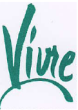 Etablissement :EMERGENCEOFFRE D’EMPLOIOFFRE D’EMPLOIPoste à pourvoir  dès MAI 2019IntituléChargé(e) d’insertion professionnelleDescription du posteFondé par l’Association d’Entraide VIVRE, l’établissement EMERGENCE, accompagne :      . des jeunes en situation de handicap dans un parcours d’insertion professionnelle (Pass’ jeune emploi…)      . des personnes en situation de handicap dans l’élaboration d’un projet professionnel (bilan de compétences…)      . des entreprises dans la prise en compte du handicap (sensibilisation au handicap…)      . des personnes en situation de handicap, en décrochage ou en fin de parcours scolaire (Atout pour tous)L’offre d’Emergence est construite grâce à la coopération des savoirs des personnes accompagnées et des professionnels. Cette coopération se construit à partir du point de vue de la personne accompagnée en soutenant le développement de ses relations avec l’environnement, dans le champ du parcours scolaire et de formation, mais également des entreprises.Vos missions & activités :  . Accompagner de manière personnalisée des jeunes en situation de handicap, scolarisés à l’éducation nationale ou en institutions spécialisées pour adolescents   . Créer et développer :un réseau de professionnels de l’accompagnement vers la qualification et l’emploi, un réseau d’entreprises ainsi que l’entourage du jeune  . Animer des séances d’informations collectives auprès des jeunes en situation de handicap en décrochage scolaire ou en fin de parcours scolaire  . Mener des actions avec le secteur de travail protégé  . Assurer un reporting des données et des actions mises en œuvre  . Etre en lien avec les chargés d’insertion d’Atout pour tous dans les autres départements franciliens et participer aux réunions de suivi du dispositif régional.ExpérienceExpérience de 5 à 8 ans dans le champ du handicap et de la formationCapacités requisesCapacité d’accueil, d’écoute et de dialogueCapacité d’analyse et de synthèseRéactivité et capacité à organiser son travailEtre force de propositionsFormation et connaissancesDe formation bac +3CONTRATCONTRATNombre de poste1Nature du contratCDI Temps de travailTemps pleinConvention CollectiveCCN 88Lieu de travailArcueil (rattaché à Emergence situé rue Louise Weiss – Paris 13ème)RémunérationSelon convention collectiveCONDITIONS DE TRAVAILCONDITIONS DE TRAVAILConditions et avantagesMutuelle – ticket restaurantL’ETABLISSEMENTL’ETABLISSEMENTSecteur d’activitéEmployeurChamp du handicapAssociation d’Entraide VIVRERenseignementscomplémentaires Sur le site : www.vivre-asso.comMODE DE RECRUTEMENTMODE DE RECRUTEMENTEnvoi de CV + lettre  à d.junqua@vivre-asso.com  (Danièle JUNQUA : directrice)Envoi de CV + lettre  à d.junqua@vivre-asso.com  (Danièle JUNQUA : directrice)date :ref : OE – 01.04.09